SUMMER DROP-IN SCHEDULE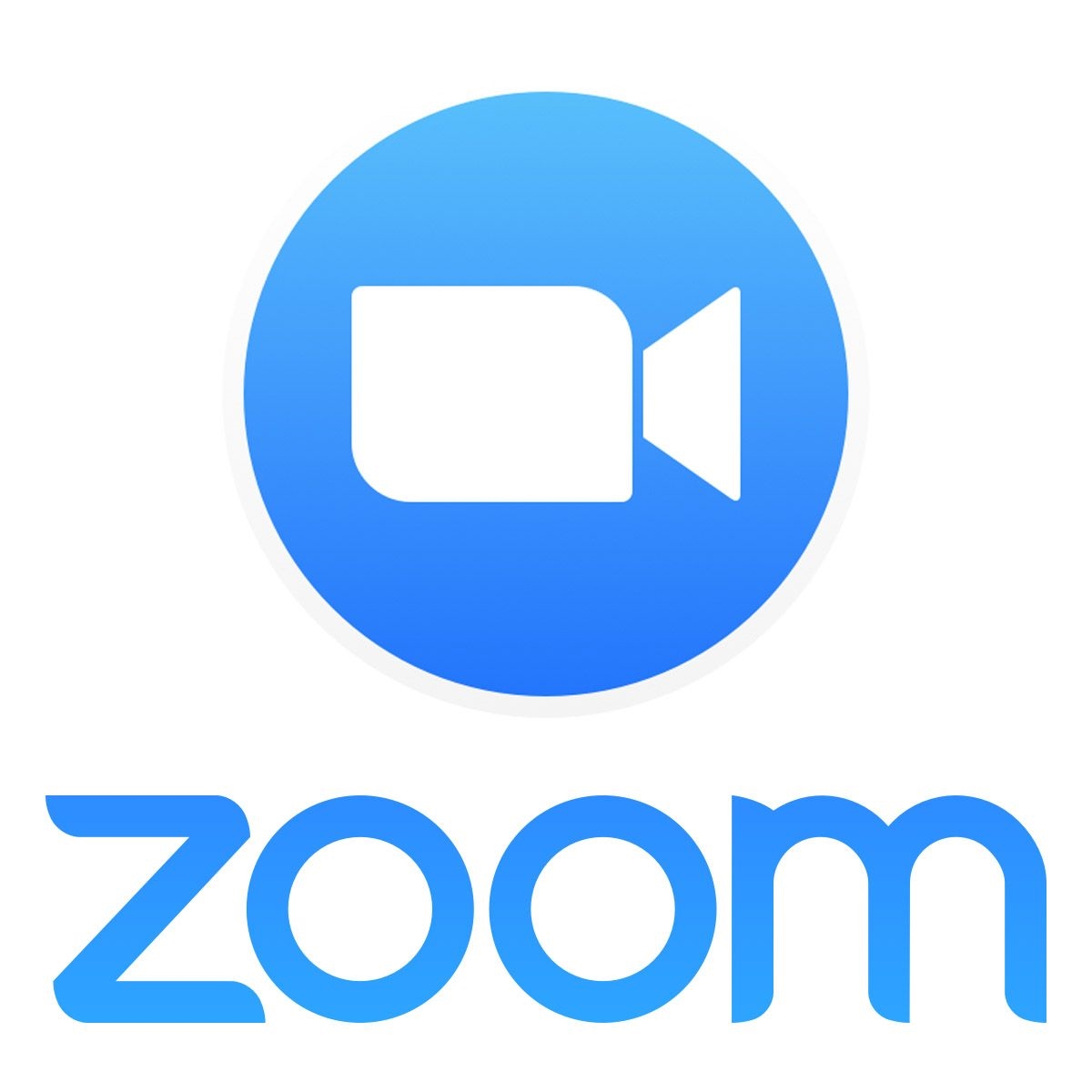 I will have weekly drop-in hours on Monday and Wednesday during these times.10:00 AM to 11:00 AM1:00 PM to 2:00 PM3:00 PM to 4:00 PMPlease come with questions, concerns, a positive attitude, and respect. Zoom Meeting ID: 914-735-2511Please reach out to me via phone, text message, or e-mail for more information!Kara Griffin, LMSW, Mental Health Liaison, (616) 558-9894, karagriffin@kentisd.org